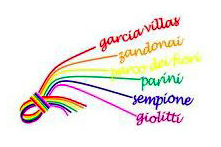 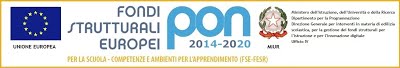 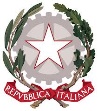 Ministero dell’IstruzioneIstituto Comprensivo Zandonai – C.F. 85017750150Via Risorgimento, 174 - 20092 Cinisello BalsamoTel: 0266010409   Fax 0266048278email:miic8as00r@istruzione.it    pec: miic8as00r@pec.istruzione.itwww.icszandonai.edu.it  Cinisello Balsamo_____________AUTORIZZAZIONE ANNUALE PER USCITA DIDATTICA SUL TERRITORIOIl sottoscritto genitore dell’alunno/a__________________________________________ della classe_________sez____Plesso____________________________________________autorizza il figlio/a a partecipare alle uscite didattiche che si effettueranno nei comuni del territorio di cui sopra, a piedi e con i mezzi pubblici, durante l’anno scolastico 2021/22 in orario scolastico.                                                                                              Firma del genitore                                                                                                            ______________________________Ministero dell’IstruzioneIstituto Comprensivo Zandonai – C.F. 85017750150Via Risorgimento, 174 - 20092 Cinisello BalsamoTel: 0266010409   Fax 0266048278email:miic8as00r@istruzione.it    pec: miic8as00r@pec.istruzione.itwww.icszandonai.edu.it Cinisello Balsamo___________AUTORIZZAZIONE ANNUALE PER USCITA DIDATTICA SUL TERRITORIOIl sottoscritto genitore dell’alunno/a__________________________________________ della classe_________sez____Plesso____________________________________________autorizza il figlio/a a partecipare alle uscite didattiche che si effettueranno nei comuni del territorio di cui sopra, a piedi e con i mezzi pubblici, durante l’anno scolastico 2021/22 in orario scolastico.                                                                                              Firma del genitore                                                                                                            ______________________________